Publicado en Sigüenza el 27/12/2018 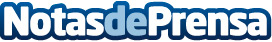 'Yo compro en Sigüenza', nueva campaña para promocionar el comercio en la localidadLa impulsa la Asociación de Empresarios de Sigüenza (AES), con la colaboración del Ayuntamiento. La campaña consta de un spot promocional creado para viralizar en redes sociales, tanto de la AES como de los propios comerciantes además de en las del Ayuntamiento y distintos elementos gráficos que se ponen a disposición de los comerciantesDatos de contacto:Ayuntamiento de SigüenzaNota de prensa publicada en: https://www.notasdeprensa.es/yo-compro-en-siguenza-nueva-campana-para Categorias: Marketing Sociedad Castilla La Mancha Patrimonio http://www.notasdeprensa.es